Escola Municipal de Educação Básica Alfredo Gomes.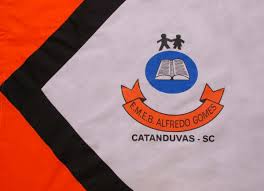 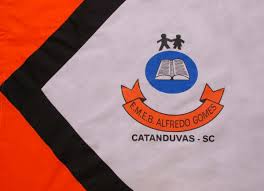 Diretora: Ivania Nora  Assessora Técnica Pedagógica: Simone CarlAssessora Técnica Administrativa: Tania Nunes  Turma: 3º ano Professora: Ana Andréia Bortese Silvestri (Não precisa copiar o texto, somente ler com atenção e fazer as atividades prática)Atividade de Artes: TexturasEm continuação ao conhecimento sobre Texturas, nesta semana iremos aprender sobre as texturas naturais.Lembrando que:  A textura é uma sensação visual (que pode ser visualizada) ou táctil (que podemos tocar).TEXTURA NATURAL: são aquelas que resultam da intervenção natural do meio ambiente. Exemplo: folhas de árvores, pedras, tronco de árvores.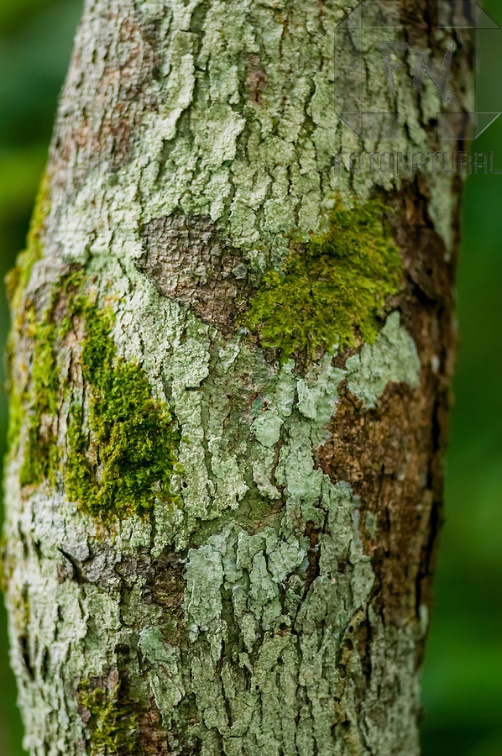 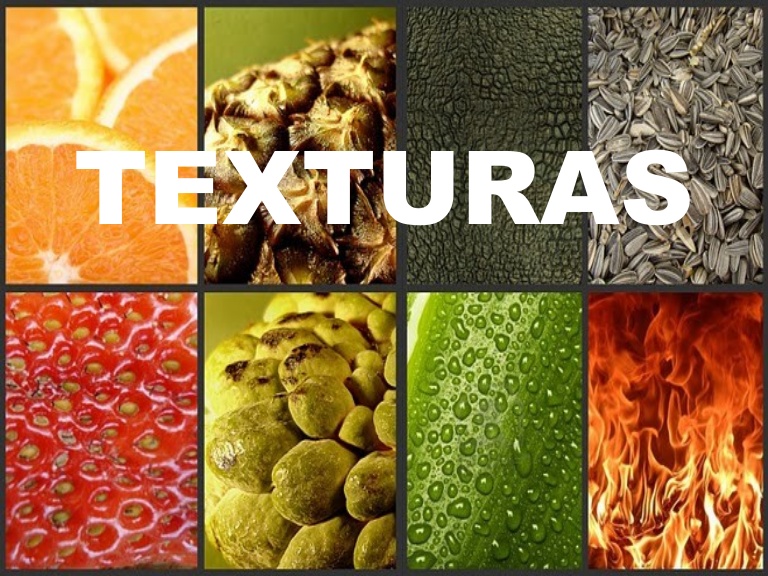 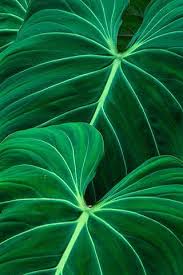 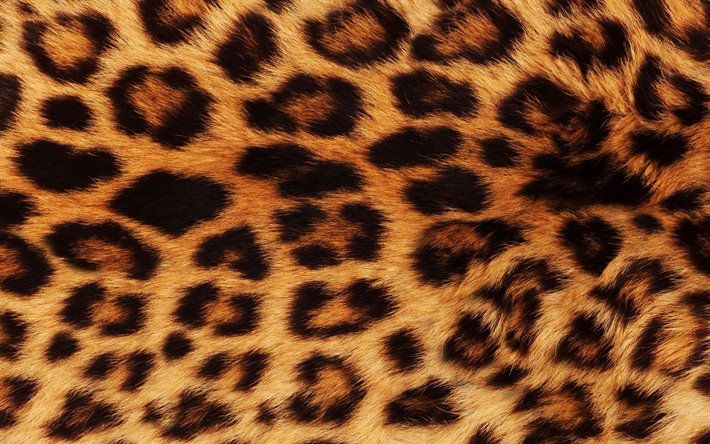  Atividade Prática: A atividade desta semana será realizar uma obra de Arte com folhas (Textura Natural).Procure no seu quintal folhas de diversos tipos e tamanhos, após use toda sua criatividade e transforme elas em uma linda Obra de Arte! EXEMPLOS: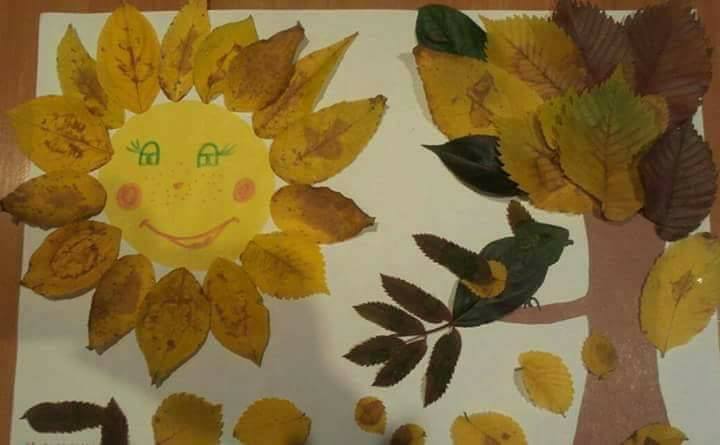 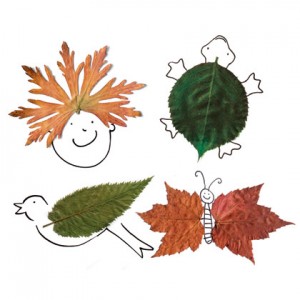 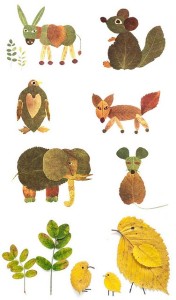 